§6078-A.  Aquaculture Monitoring, Research and Development Fund1.  Fund established.  The Aquaculture Monitoring, Research and Development Fund, referred to in this section as "the fund," is established.  In addition to the fees derived pursuant to rules adopted under subsection 6, the commissioner may receive on behalf of the fund funds from any source.  All income received by the commissioner under this section must be deposited with the Treasurer of State, tracked according to its source and credited to the fund.  Any balance remaining in the fund at the end of a fiscal year does not lapse but must be carried forward to the next fiscal year.  Any interest earned on assets of the fund is credited to the fund.  All records related to harvests submitted by aquaculture lease holders are considered proprietary information for the purposes of section 6077, subsection 4.[PL 2013, c. 301, §6 (AMD).]2.  Fees. [PL 2005, c. 92, §7 (RP).]3.  Expenditures; purpose.  The commissioner may make expenditures from the fund to develop effective and cost-efficient water quality licensing and monitoring criteria, analyze and evaluate monitoring data and process lease applications.  The commissioner shall expend the fund amounts in proportion to the amounts of revenue from finfish sources and shellfish sources.   The commissioner may contract for services privately or under memoranda of agreement with other state agencies.[PL 2011, c. 344, §18 (AMD).]4.  Additional revenues. [PL 2005, c. 92, §8 (RP).]5.  Reports. [PL 2011, c. 598, §8 (RP).]6.  Rules.  The commissioner may adopt rules pursuant to this section only after consultation with the aquaculture industry that clearly establish the recommended framework for lease rents, application fees and production fees as well as the related personnel or contracting costs funded by the recommended fee increases.  Rules adopted pursuant to this subsection are major substantive rules as defined in Title 5, chapter 375, subchapter 2‑A.[PL 2003, c. 247, §19 (NEW).]SECTION HISTORYPL 2003, c. 247, §19 (NEW). PL 2003, c. 660, §§A19,20 (AMD). PL 2005, c. 92, §§7,8 (AMD). PL 2009, c. 240, §15 (AMD). PL 2011, c. 344, §18 (AMD). PL 2011, c. 598, §8 (AMD). PL 2013, c. 301, §6 (AMD). The State of Maine claims a copyright in its codified statutes. If you intend to republish this material, we require that you include the following disclaimer in your publication:All copyrights and other rights to statutory text are reserved by the State of Maine. The text included in this publication reflects changes made through the First Regular and First Special Session of the 131st Maine Legislature and is current through November 1, 2023
                    . The text is subject to change without notice. It is a version that has not been officially certified by the Secretary of State. Refer to the Maine Revised Statutes Annotated and supplements for certified text.
                The Office of the Revisor of Statutes also requests that you send us one copy of any statutory publication you may produce. Our goal is not to restrict publishing activity, but to keep track of who is publishing what, to identify any needless duplication and to preserve the State's copyright rights.PLEASE NOTE: The Revisor's Office cannot perform research for or provide legal advice or interpretation of Maine law to the public. If you need legal assistance, please contact a qualified attorney.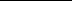 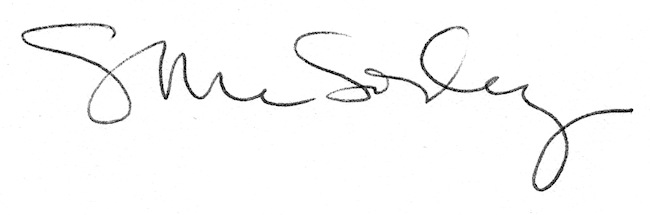 